国家助学贷款线上操作流程注意：新疆同学身份证姓名中间有“·”，银行系统暂无法提交，故可先不进行线上申请，可申请时间请关注南开大学研工部网站。 	A．下载中国银行app，并打开，点击“贷款”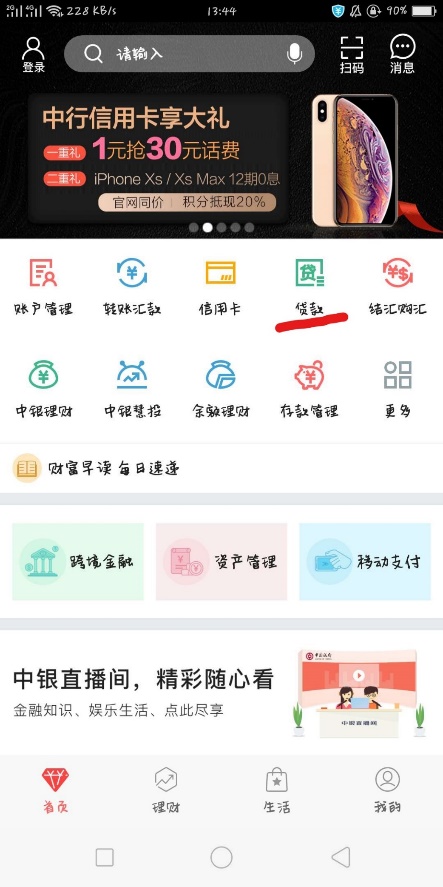 B.在“贷款管理”页面点击“国家助学贷款”，选择“非中行手机银行用户”登陆。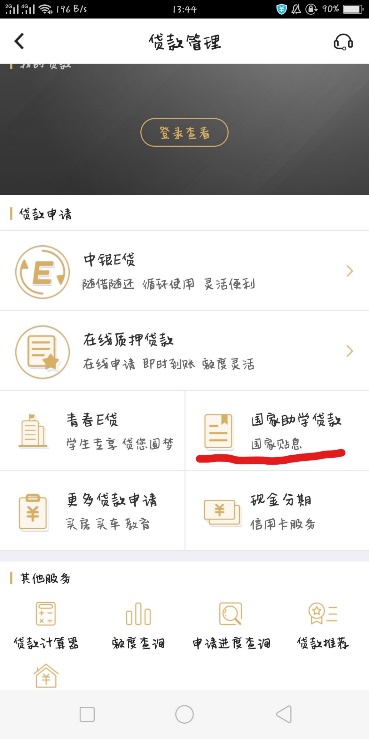 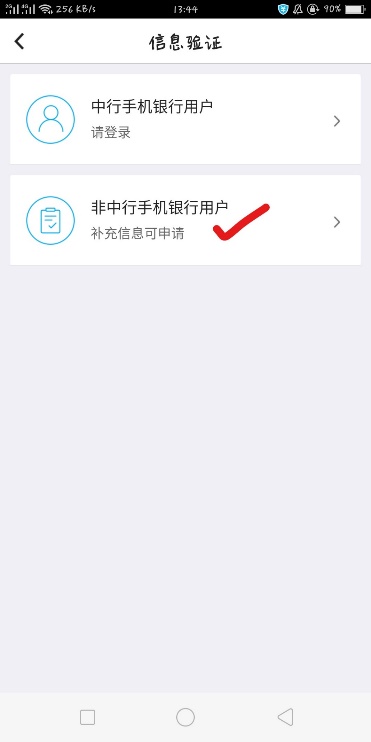 C．信息验证、填写院校信息。院系：选择本人所在学院，不要选“南开大学”项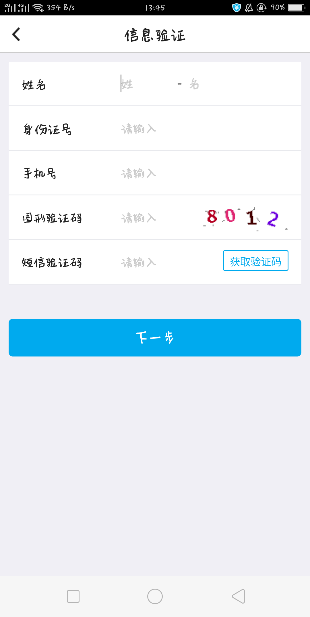 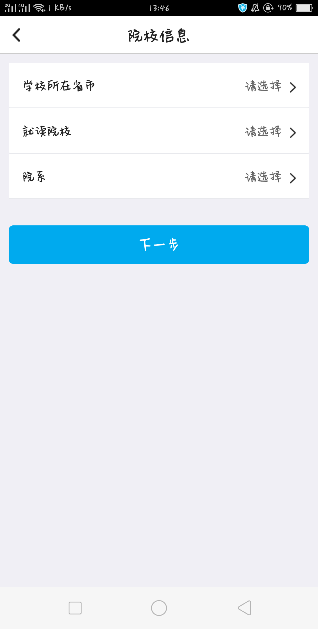 D.信息验证填写个人资料，按照以下要求，如实填写学号、学院以及发证机关等信息。·基本信息户籍类型：若户籍在学校填本省，不填本地学历阶段：为正在攻读学位学历手机号、固定电话、Email: 为必填项，与系统要求不同家庭成员数：注意包含本人·家庭地址详细地址：填写身份证地址·院校信息院系：选择本人所在学院，注意不要选“南开大学”项专业、学号：为必填项，与系统要求不同入学时间：老生为第一年入学的时间·贷款信息贷款金额为贷款总金额（新生为每年申请贷款金额*基本学制，老生为每年申请贷款金额*剩余的基本学制年限），本专科生金额限制不超过8000元/年，研究生贷款金额不超过12000元/年。贷款期限计算公式：贷款期限=156月+贷款月数，即贷一年为168个月，两年为180个月，三年为192个月，四年为204个月，学制2.5年按照3年计算，贷款总额写2.5年学宿费总额即可。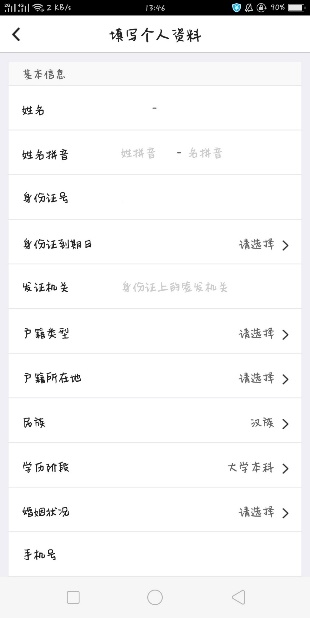 E．上传影像资料为通知中纸质版材料各一份，如下表。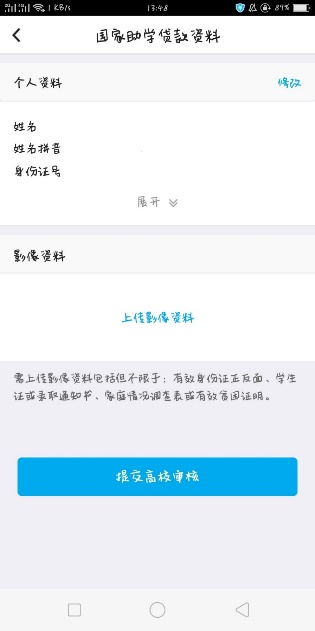 F.安全认证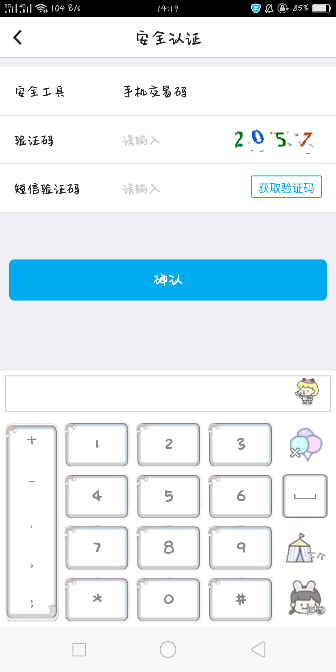 G：重复步骤A-C可查看申请状态序号材料1身份证复印件2学生证复印件3高校家庭情况调查表（附件3）4《国家助学贷款申请书》（附件4）5《个人信用信息查询报送授权书（2015版）》（附件5）6监护人身份证复印件（如需要）7监护人手写同意书（如需要，附件6）